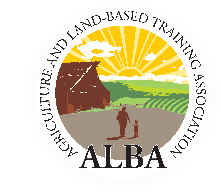 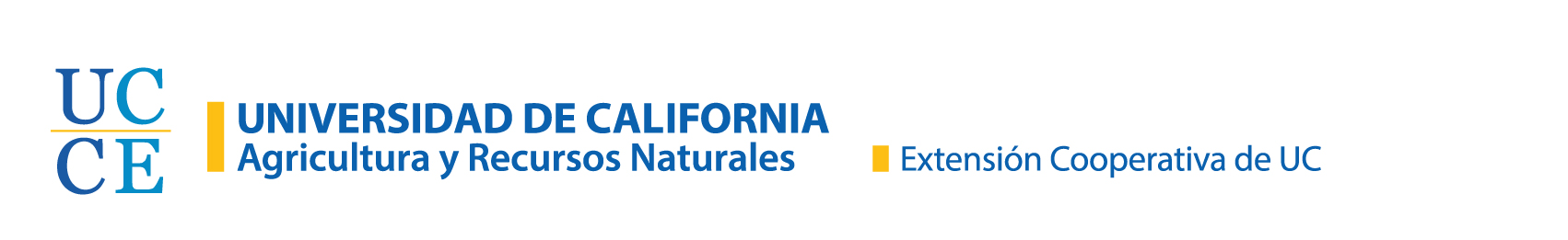 Serie de Seminarios de Agricultura Orgánica para
Agricultores24 de enero– 21 de marzo, 2023martes, 12 – 1 pm, via Zoom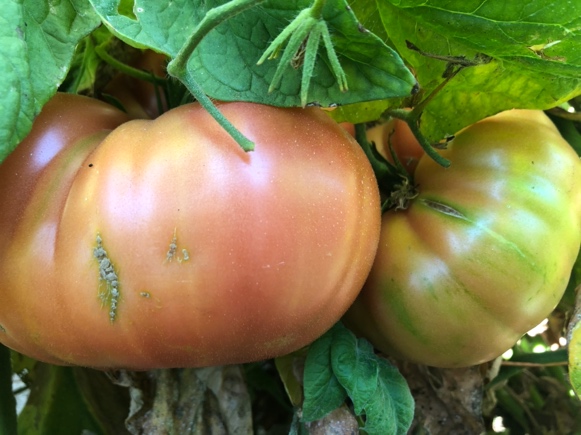 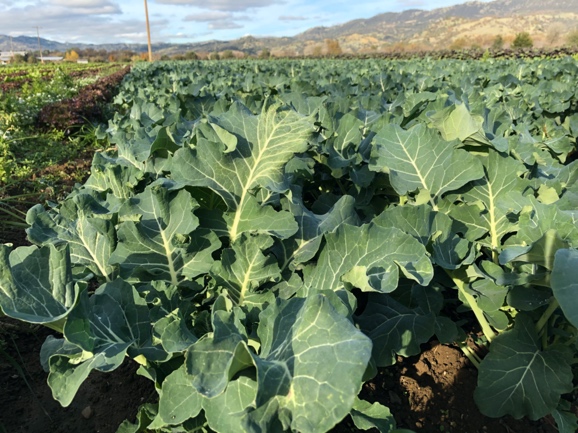 Únase con nosotros para una serie de seminarios semanales a la hora del almuerzo. Cada semana se unirá un orador invitado para una presentación de 30 minutos que será acompañada por preguntas de la audiencia y una discusión general.El enlace de Zoom será el mismo cada semana. No se requiere registrarse. Enlace del seminario: https://ucanr.zoom.us/j/95260378391?pwd=TXNTNmtNalo5TzY0bjdISEszeXRXUT09* La presentación (sin la discusión) se grabará y estará disponible después del seminario.FechaTemamartes, 24 de enero Mineralización de nitrógeno de fertilizantes orgánicos y composta Joji Muramoto, Especialista de Producción Orgánica, UC Santa Cruzmartes, 31 de eneroHerramientas y enfoques para evaluar y mejorar la eficiencia de riego en su operación agrícolaMichael Cahn, Asesor agrícola de riego y recursos hídricos, UCCEmartes, 7 de febreroGestión (manejo) orgánico de nematodos Philip Waisen, Asesor de cultivos hortícolas, UCCEmartes, 14 de febreroComo identificar y explorar para plagas insectiles Alejandro del Poso, Profesor adjunto de entomología, Ecología de Insectos Aplicados- Césped y Ornamentales, Universidad de Virginia Techmartes, 21 de febrero¿Por qué y cómo escoger entre polinización abierta, hibrida y semillas autóctonas? Charlie Brummer, Director y Profesor, Centro de Cultivo de Plantas, UC Davismartes, 28 de febreroGestión (manejo) con enmiendas orgánicas de patógenos transmitidas por el sueloAmisha Poret-Peterson, USDA-ARS, Davismartes, 7 de marzoBiología y manejo de thrips y las enfermedades que diseminan Daniel Hasegawa, USDA-ARS, Salinasmartes, 14 de marzoGestión (manejo) de malezas en pequeñas operaciones agrícolas y en sistemas de producción orgánica Darryl Wong, Director ejecutivo, Centro para Agroecología y Sistemas Alimentarios Sustentables, UC Santa Cruzmartes, 21 de marzoReclutar búhos y rapaces para la gestión de pestesBreanna Martinico, Asesora de pequeñas operaciones agrícolas para las interacciones de humanos y vida silvestre, UCCE